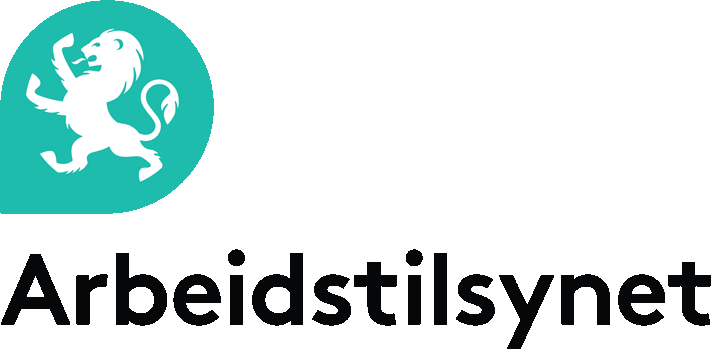 Samordning av helse-, miljø- og sikkerhetsarbeidet
på arbeidsplass med flere arbeidsgivereJf. arbeidsmiljølovens § 2-2Samordning av helse-, miljø- og sikkerhetsarbeidet
på arbeidsplass med flere arbeidsgivereJf. arbeidsmiljølovens § 2-2Samordning av helse-, miljø- og sikkerhetsarbeidet
på arbeidsplass med flere arbeidsgivereJf. arbeidsmiljølovens § 2-2Kopi av dette dokumentet kan slåes opp på arbeidsplassen eller gjøres tilgjengelig på annen måte.Kopi av dette dokumentet kan slåes opp på arbeidsplassen eller gjøres tilgjengelig på annen måte.Samordning av helse-, miljø- og sikkerhetsarbeidet
på arbeidsplass med flere arbeidsgivereJf. arbeidsmiljølovens § 2-2Samordning av helse-, miljø- og sikkerhetsarbeidet
på arbeidsplass med flere arbeidsgivereJf. arbeidsmiljølovens § 2-2Samordning av helse-, miljø- og sikkerhetsarbeidet
på arbeidsplass med flere arbeidsgivereJf. arbeidsmiljølovens § 2-2Arbeidsplass/prosjektArbeidsplass/prosjektArbeidsplass/prosjektArbeidsplass/prosjektAdresseAdresseAdresseDette er en oversikt over hvilken virksomhet som regnes som hovedbedrift, og hvilke virksomheter som til enhver tid driver virksomhet på denne arbeidsplassen.Ifølge arbeidsmiljølovens § 2-2 har hovedbedriften ansvaret for å samordne de enkelte virksomhetenes helse-, miljø- og sikkerhetsarbeid. Hver arbeidsgiver skal sørge for at egen virksomhet ufører arbeidet i henhold til arbeidsmiljølovens bestemmelser, slik at sikkerhet og helse for arbeidstakerne ivaretas. Videre skal hver arbeidsgiver medvirke til å sikre et fullt forsvarlig arbeidsmiljø for øvrige arbeidstakere på arbeidsplassen. Se www.arbeidstilsynet.no/samordning for mer informasjon.Hovedbedriften sørger for informasjon til virksomhetene som er nødvendig for å kunne ivareta samordning av helse-, miljø- og sikkerhetsarbeidet.Dette er en oversikt over hvilken virksomhet som regnes som hovedbedrift, og hvilke virksomheter som til enhver tid driver virksomhet på denne arbeidsplassen.Ifølge arbeidsmiljølovens § 2-2 har hovedbedriften ansvaret for å samordne de enkelte virksomhetenes helse-, miljø- og sikkerhetsarbeid. Hver arbeidsgiver skal sørge for at egen virksomhet ufører arbeidet i henhold til arbeidsmiljølovens bestemmelser, slik at sikkerhet og helse for arbeidstakerne ivaretas. Videre skal hver arbeidsgiver medvirke til å sikre et fullt forsvarlig arbeidsmiljø for øvrige arbeidstakere på arbeidsplassen. Se www.arbeidstilsynet.no/samordning for mer informasjon.Hovedbedriften sørger for informasjon til virksomhetene som er nødvendig for å kunne ivareta samordning av helse-, miljø- og sikkerhetsarbeidet.Dette er en oversikt over hvilken virksomhet som regnes som hovedbedrift, og hvilke virksomheter som til enhver tid driver virksomhet på denne arbeidsplassen.Ifølge arbeidsmiljølovens § 2-2 har hovedbedriften ansvaret for å samordne de enkelte virksomhetenes helse-, miljø- og sikkerhetsarbeid. Hver arbeidsgiver skal sørge for at egen virksomhet ufører arbeidet i henhold til arbeidsmiljølovens bestemmelser, slik at sikkerhet og helse for arbeidstakerne ivaretas. Videre skal hver arbeidsgiver medvirke til å sikre et fullt forsvarlig arbeidsmiljø for øvrige arbeidstakere på arbeidsplassen. Se www.arbeidstilsynet.no/samordning for mer informasjon.Hovedbedriften sørger for informasjon til virksomhetene som er nødvendig for å kunne ivareta samordning av helse-, miljø- og sikkerhetsarbeidet.Dette er en oversikt over hvilken virksomhet som regnes som hovedbedrift, og hvilke virksomheter som til enhver tid driver virksomhet på denne arbeidsplassen.Ifølge arbeidsmiljølovens § 2-2 har hovedbedriften ansvaret for å samordne de enkelte virksomhetenes helse-, miljø- og sikkerhetsarbeid. Hver arbeidsgiver skal sørge for at egen virksomhet ufører arbeidet i henhold til arbeidsmiljølovens bestemmelser, slik at sikkerhet og helse for arbeidstakerne ivaretas. Videre skal hver arbeidsgiver medvirke til å sikre et fullt forsvarlig arbeidsmiljø for øvrige arbeidstakere på arbeidsplassen. Se www.arbeidstilsynet.no/samordning for mer informasjon.Hovedbedriften sørger for informasjon til virksomhetene som er nødvendig for å kunne ivareta samordning av helse-, miljø- og sikkerhetsarbeidet.Dette er en oversikt over hvilken virksomhet som regnes som hovedbedrift, og hvilke virksomheter som til enhver tid driver virksomhet på denne arbeidsplassen.Ifølge arbeidsmiljølovens § 2-2 har hovedbedriften ansvaret for å samordne de enkelte virksomhetenes helse-, miljø- og sikkerhetsarbeid. Hver arbeidsgiver skal sørge for at egen virksomhet ufører arbeidet i henhold til arbeidsmiljølovens bestemmelser, slik at sikkerhet og helse for arbeidstakerne ivaretas. Videre skal hver arbeidsgiver medvirke til å sikre et fullt forsvarlig arbeidsmiljø for øvrige arbeidstakere på arbeidsplassen. Se www.arbeidstilsynet.no/samordning for mer informasjon.Hovedbedriften sørger for informasjon til virksomhetene som er nødvendig for å kunne ivareta samordning av helse-, miljø- og sikkerhetsarbeidet.Dette er en oversikt over hvilken virksomhet som regnes som hovedbedrift, og hvilke virksomheter som til enhver tid driver virksomhet på denne arbeidsplassen.Ifølge arbeidsmiljølovens § 2-2 har hovedbedriften ansvaret for å samordne de enkelte virksomhetenes helse-, miljø- og sikkerhetsarbeid. Hver arbeidsgiver skal sørge for at egen virksomhet ufører arbeidet i henhold til arbeidsmiljølovens bestemmelser, slik at sikkerhet og helse for arbeidstakerne ivaretas. Videre skal hver arbeidsgiver medvirke til å sikre et fullt forsvarlig arbeidsmiljø for øvrige arbeidstakere på arbeidsplassen. Se www.arbeidstilsynet.no/samordning for mer informasjon.Hovedbedriften sørger for informasjon til virksomhetene som er nødvendig for å kunne ivareta samordning av helse-, miljø- og sikkerhetsarbeidet.Dette er en oversikt over hvilken virksomhet som regnes som hovedbedrift, og hvilke virksomheter som til enhver tid driver virksomhet på denne arbeidsplassen.Ifølge arbeidsmiljølovens § 2-2 har hovedbedriften ansvaret for å samordne de enkelte virksomhetenes helse-, miljø- og sikkerhetsarbeid. Hver arbeidsgiver skal sørge for at egen virksomhet ufører arbeidet i henhold til arbeidsmiljølovens bestemmelser, slik at sikkerhet og helse for arbeidstakerne ivaretas. Videre skal hver arbeidsgiver medvirke til å sikre et fullt forsvarlig arbeidsmiljø for øvrige arbeidstakere på arbeidsplassen. Se www.arbeidstilsynet.no/samordning for mer informasjon.Hovedbedriften sørger for informasjon til virksomhetene som er nødvendig for å kunne ivareta samordning av helse-, miljø- og sikkerhetsarbeidet.Hovedbedriftens navnHovedbedriftens navnHovedbedriftens navnHovedbedriftens navnOrg. nummerOrg. nummerOrg. nummerKontaktperson for samordningenKontaktperson for samordningenKontaktperson for samordningenKontaktperson for samordningenTelefonnummer til kontaktpersonTidsrom for samordningenTidsrom for samordningenVirksomheter som omfattes av samordningenVirksomheter som omfattes av samordningenVirksomheter som omfattes av samordningenVirksomheter som omfattes av samordningenDenne listen må ajourføres. Sist oppdatert (dato):NavnNavnOrg. nummerOrg. nummerTelefonnummer til kontaktpersonTidsrom på denne plassenFra datoTil dato1.1.2.2.3.3.4.4.5.5.6.6.7.7.